1.Колико бочица и врећица треба ставити на тас па да трећа  вага буде у равнотежи. Можете користити само врећице и бочице.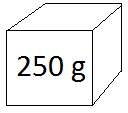 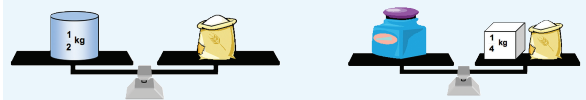 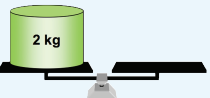 1.Колико бочица и врећица треба ставити на тас па да трећа  вага буде у равнотежи. Можете користити само врећице и бочице.1.Колико бочица и врећица треба ставити на тас па да трећа  вага буде у равнотежи. Можете користити само врећице и бочице.1.Колико бочица и врећица треба ставити на тас па да трећа  вага буде у равнотежи. Можете користити само врећице и бочице.1.Колико бочица и врећица треба ставити на тас па да трећа  вага буде у равнотежи. Можете користити само врећице и бочице.1.Колико бочица и врећица треба ставити на тас па да трећа  вага буде у равнотежи. Можете користити само врећице и бочице.